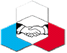 МУНИЦИПАЛЬНОЕ АВТОНОМНОЕ ОБРАЗОВАТЕЛЬНОЕ УЧРЕЖДЕНИЕ«ЭКОНОМИЧЕСКАЯ ШКОЛА № 145»Перечень профессиональных проб и практикна 2018-2019 учебный год Название(направление)Социальный партнёрВозрастная категорияЛаборант химического анализаКраевой Индустриальный техникум8-е  классыПовар - кондитерООО «Хлебозавод «кондитер №8»8-е – 9-е классы Журналистика  Газета  «Перемена Пермь»8-е  классы Инфографика ПГНИУ «Пермский государственный университет»8-е – 9-е классы Языковая проба  Пермский государственный национальный исследовательский университет8-е  классыБухгалтерБухгалтерская фирма, ИП  «Зарипова Л.С.»8-е – 9-е классы Юрист АЙТИ «Парма»8-е  классыМаркетологООО «Семья»8-е – 9-е классы